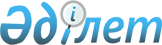 Об утверждении перечня местностей, служба в которых дает военнослужащим право на предоставление к ежегодному основному отпуску дополнительно 10 суток отпускаПриказ Министра обороны Республики Казахстан от 11 июня 2015 года № 333. Зарегистрирован в Министерстве юстиции Республики Казахстан 16 сентября 2015 года № 12062.
      Сноска. Заголовок в редакции приказа Министра обороны РК от 29.01.2018 № 37 (вводится в действие по истечении десяти календарных дней после дня его первого официального опубликования).
      В соответствии с пунктом 1 статьи 46 Закона Республики Казахстан "О воинской службе и статусе военнослужащих", ПРИКАЗЫВАЮ:
      Сноска. Преамбула – в редакции приказа Министра обороны РК от 16.04.2024 № 374 (вводится в действие по истечении десяти календарных дней после дня его первого официального опубликования).


      1. Утвердить прилагаемый перечень местностей, служба в которых дает военнослужащим право на предоставление к ежегодному основному отпуску дополнительно 10 суток отпуска.
      Сноска. Пункт 1 в редакции приказа Министра обороны РК от 29.01.2018 № 37 (вводится в действие по истечении десяти календарных дней после дня его первого официального опубликования).


      2. Начальнику Департамента кадров Министерства обороны Республики Казахстан:
      1) в установленном законодательством порядке направить настоящий приказ в Министерство юстиции Республики Казахстан для государственной регистрации;
      2) в течение десяти календарных дней после государственной регистрации копию настоящего приказа направить в периодические печатные издания и в информационно-правовую систему "Әділет" республиканского государственного предприятия на праве хозяйственного ведения "Республиканский центр правовой информации Министерства юстиции Республики Казахстан" для официального опубликования;
      3) после официального опубликования приказ разместить на веб-сайте Министерства обороны Республики Казахстан.
      3. Контроль за исполнением настоящего приказа возложить на начальника Департамента кадров Министерства обороны Республики Казахстан.
      Сноска. Пункт 3 – в редакции приказа Министра обороны РК от 16.04.2024 № 374 (вводится в действие по истечении десяти календарных дней после дня его первого официального опубликования).


      4. Приказ вводится в действие по истечению десяти календарных дней после дня его первого официального опубликования. Перечень местностей, служба в которых дает военнослужащим право на предоставление к ежегодному основному отпуску дополнительно 10 суток отпуска
      Сноска. Перечень - в редакции приказа Министра обороны РК от 15.03.2021 № 149 (вводится в действие по истечении десяти календарных дней после дня его первого официального опубликования).
      1. В области Абай – в Абайском, Аягозском, Бескарагайском, Жарминском, Жаңасемей, Мақаншы, Урджарском районах, городах Семее, Курчатове, в том числе для органов национальной безопасности Республики Казахстан – Бородулихинском районе.
      Сноска. Пункт 1 - в редакции приказа Министра обороны РК от 16.04.2024 № 374 (вводится в действие по истечении десяти календарных дней после дня его первого официального опубликования).


      1-1. В Акмолинской области – в Аршалынском, Есильском, Жаксынском, Жаркаинском, Коргалжынском, Целиноградском районах, городе Степногорске, Селетинском сельском округе Ерейментауского района, в том числе для подразделений Национальной гвардии Республики Казахстан – городе Атбасаре.
      Сноска. Перечень дополнен пунктом 1-1 в соответствии с приказом Министра обороны РК от 27.10.2022 № 967 (вводится в действие по истечении десяти календарных дней после дня его первого официального опубликования).


      2. В Актюбинской области – в Байганинском, Мугалжарском районах, в том числе для органов национальной безопасности Республики Казахстан – Айтекебийском, Каргалинском, Мартукском, Хобдинском, Хромтауском, Шалкарском районах;
      3. В Алматинской области – в Балхашском, Енбекшиказахском, Жамбылском, Илийском, Карасайском, Кегенском, Райымбекском, Талгарском, Уйгурском районах, городе Алатау, в том числе для подразделений Национальной гвардии Республики Казахстан – поселке Алатау Медеуского района города Алматы, для органов национальной безопасности Республики Казахстан – Бостандыкском районе города Алматы.
      Сноска. Пункт 3 - в редакции приказа Министра обороны РК от 16.04.2024 № 374 (вводится в действие по истечении десяти календарных дней после дня его первого официального опубликования).


      4. В Атырауской области – вся территория области;
      5. В Восточно-Казахстанской области – в Зайсанском, Катон-Карагайском, Курчумском, Марқакөл, Үлкен Нарын, Тарбагатайском районах, в том числе для подразделений Национальной гвардии Республики Казахстан –Шемонаихинском районе, для органов национальной безопасности Республики Казахстан – Алтай, Глубоковском, Шемонаихинском районах, городе Риддере.
      Сноска. Пункт 5 - в редакции приказа Министра обороны РК от 16.04.2024 № 374 (вводится в действие по истечении десяти календарных дней после дня его первого официального опубликования).


      6. В Жамбылской области – в Байзакском, Кордайском, Мойынкумском, Таласском, Шуском районах, городе Жанатасе Сарысуского района, в том числе для органов национальной безопасности Республики Казахстан – Жамбылском, Жуалынском, Меркенском, имени Турара Рыскулова районах;
      6-1. В области Жетісу – в Алакольском, Ескельдинском, Кербулакском, Коксуском, Панфиловском, Саркандском районах, городе Текели, в том числе для органов национальной безопасности Республики Казахстан – Аксуском районе.
      Сноска. Перечень дополнен пунктом 6-1 в соответствии с приказом Министра обороны РК от 27.10.2022 № 967 (вводится в действие по истечении десяти календарных дней после дня его первого официального опубликования).


      7. В Западно-Казахстанской области – в Бокейординском, Джангалинском районах, Тайпакском сельском округе Теректинского района, в том числе для органов национальной безопасности Республики Казахстан – Бәйтерек, Бурлинском, Жанибекском, Казталовском, Таскалинском, Теректинском, Чингирлауском районах;
      8. В Карагандинской области – в Абайском, Актогайском, Каркаралинском, Нуринском, Шетском районах, городах Балхаше, Приозерске.
      Сноска. Пункт 8 - в редакции приказа Министра обороны РК от 27.10.2022 № 967 (вводится в действие по истечении десяти календарных дней после дня его первого официального опубликования).


      9. В Костанайской области – в городе Аркалыке, в том числе для подразделений Национальной гвардии Республики Казахстан – Аулиекольском, Житикаринском районах, для органов национальной безопасности Республики Казахстан – Денисовском, Житикаринском, Карабалыкском, Мендыкаринском, Беимбета Майлина, Узункольском, Федоровском районах;
      10. В Кызылординской области – вся территория области;
      11. В Мангистауской области – вся территория области;
      12. В Павлодарской области – в Аккулинском, Майском районах, в том числе для органов национальной безопасности Республики Казахстан – Железинском, Иртышском, Теренкольском, Успенском, Щербактинском районах;
      13. В Северо-Казахстанской области – в Айыртауском районе, в том числе для подразделений Национальной гвардии Республики Казахстан – Есильском районе, для органов национальной безопасности Республики Казахстан – Акжарском, Жамбылском, Кызылжарском, имени Магжана Жумабаева, Мамлютском, Уалихановском районах;
      14. В Туркестанской области – Сарыагашском, Сузакском районах, в городе Туркестане, в том числе для органов национальной безопасности Республики Казахстан – Казыгуртском, Мактааральском, Отырарском, Толебийском, Шардаринском районах.
      15. В области Ұлытау – в Жанаркинском, Улытауском районах, городах Жезказгане, Каражале.
      Сноска. Перечень дополнен пунктом 15 в соответствии с приказом Министра обороны РК от 27.10.2022 № 967 (вводится в действие по истечении десяти календарных дней после дня его первого официального опубликования).


      Примечание:
      Для военнослужащих проходящих службу в органах национальной безопасности и Службе государственной охраны Республики Казахстан, продолжительность ежегодного отпуска исчисляется с учетом особенностей, предусмотренных Законом Республики Казахстан "О специальных государственных органах Республики Казахстан".
      Сноска. Примечание – в редакции приказа Министра обороны РК от 16.04.2024 № 374 (вводится в действие по истечении десяти календарных дней после дня его первого официального опубликования).


					© 2012. РГП на ПХВ «Институт законодательства и правовой информации Республики Казахстан» Министерства юстиции Республики Казахстан
				
Министр обороны
Республики Казахстан
И. Тасмагамбетов
"СОГЛАСОВАН"
Генеральный прокурор
Республики Казахстан
государственный советник
юстиции 1 класса
____________ А. Даулбаев
14 августа 2015 года
"СОГЛАСОВАН"
Председатель Комитета
национальной безопасности
Республики Казахстан
______________ Н. Абыкаев
27 июля 2015 года
"СОГЛАСОВАН"
Начальник Службы
государственной охраны
Республики Казахстан
генерал-майор
_________ А. Куренбеков
11 августа 2015 года
"СОГЛАСОВАН"
Министр внутренних дел
Республики Казахстан
генерал-полковник полиции
______________ К. Касымов
23 июня 2015 годаУтвержден
приказом
Министра обороны
Республики Казахстан
от 11 июня 2015 года № 333